Lesson 9:  Determining Discrete Probability DistributionsStudent OutcomesGiven a description of a discrete random variable, students determine the probability distribution of that variable.Lesson NotesIn this lesson, students are given a description of a chance experiment that results in a discrete random variable.  Students derive the discrete probability distribution for that random variable, and use the discrete probability distribution to answer probability questions.  It is important to be very specific with language.  The discrete probability distribution is a mathematical calculation based on possible outcomes of an event.  It does not say much about what would actually happen if the following experiments were attempted.  A coin flipped  times could land on heads every time.  A coin flipped  times could land on heads every time.  However, there could be some introductory discussion of the idea that the larger the number of times the event occurs, the closer to the discrete probability distribution the outcomes will be. Classwork Exercises 1–3 (10 minutes)Students should complete Exercises 1–3 either independently or with a partner.  Discuss the answers as a class when the students are done.  As students work, take a look at what they are producing.  As students’ work is informally assessed, choose students to share their answers as part of the discussion process. ExercisesA chance experiment consists of flipping a penny and a nickel at the same time.  Consider the random variable of the number of heads observed.  Create a discrete probability distribution for the number of heads observed.Explain how the discrete probability distribution is useful.It can be used to help make predictions.  For example, if the scenario presents a game where I could win a prize for guessing the correct number of heads, I would choose  head since the probability of only one head appearing is .What is the probability of observing at least one head when you flip a penny and a nickel?The probability of tossing at least one head is as followsExercises 4–6 (12 minutes)Students can work independently or with a partner to complete Exercises 4–6.  Be sure that students complete the tables correctly.  Discuss the answers when students are done.  As students progress from Exercises 1–3 to Exercises 4–6, they should notice that, if outcomes are composed of  events, then there are  possible outcomes.  (This may be a good introductory question.)  Also, they should understand that probabilities asking for at least or at most are calculated by addition.  Since these outcomes are discrete, multiplication does not make sense.  (It is not possible for two coins to come up both heads and both tails.)Suppose that on a particular island,  of the eggs of a certain type of bird are female.  You spot a nest of this bird and find three eggs.  You are interested in the number of male eggs.  Assume the gender of each egg is independent of the other eggs in the nest.Create a discrete probability distribution for the number of male eggs in the nest. What is the probability that no more than two eggs are male?The probability that no more than two eggs are male is as followsExplain the similarities and differences between this probability distribution and the one in the first part of the lesson.The distributions are similar because the events are independent in both cases, so the probability of each outcome can be determined by multiplying the probabilities of the events.  The distributions are different because the number of values for each of the random variables is different. Exercise 7 (15 minutes)Begin work on this exercise as a whole class.  Assign various students to perform the individual probability calculations.  Then, combine class results and have students complete the remainder of the exercise independently.  Consider asking students what they think it means to be a satisfied customer.The manufacturer of a certain type of tire claims that only  of the tires are defective.  All four of your tires need to be replaced.  What is the probability you would be a satisfied customer if you purchased all four tires from this manufacturer?  Would you purchase from this manufacturer?  Explain your answer using a probability distribution.Note:  D stands for “defective,” and ND stands for “not defective.”To be a satisfied customer,  tires would be defective.  The probability of this happening is .  Answers will vary about whether students would purchase tires from this manufacturer, but this could lead to a discussion about whether this probability is “good enough.”  Some sample discussion points:  is fairly high, but that means that there is a  chance that at least one tire is defective. According to this model, about  in  cars is expected to have at least one defective tire.  Going further:  Why is the probability for a vehicle to have at least one defective tire so much higher than the  defect rate?  Is the advertised defect rate of  misleading? Closing (3 minutes)Ask students to explain the concept in writing and share their answer with a neighbor:  Explain what a discrete probability distribution is and how is it useful.Sample response:  A discrete probability distribution is the set of calculated probabilities of every possible outcome of a series of events.  It is useful because it allows us to make predictions about what might happen if we attempted to actually test these events.  It is also useful when determining the best course of action to take, as in a game, for instance.To calculate the corresponding probabilities for the values of a random variable, add the individual probabilities for all outcomes that correspond to the value.Ask students to summarize the main ideas of the lesson in writing or with a neighbor.  Use this as an opportunity to informally assess comprehension of the lesson.  The Lesson Summary below offers some important ideas that should be included.Exit Ticket (5 minutes) Name                 							         		Date              		         Lesson 9:  Determining Discrete Probability DistributionsExit TicketSuppose that an estimated  of the inhabitants of a large island have a certain gene.  If pairs of islanders are selected at random and tested for the gene, what is the probability that one or both islanders are carriers?  Explain your answer using a probability distribution.Exit Ticket Sample Solutions
Suppose that an estimated  of the inhabitants of a large island have a certain gene.  If pairs of islanders are selected at random and tested for the gene, what is the probability that one or both islanders are carriers?  Explain your answer using a probability distribution.The probability that one or both islanders are carriers is as followsProblem Set Sample SolutionsAbout  of adult Americans are left-handed.  Suppose that two people are randomly selected from this population.Create a discrete probability distribution for the number of left-handed people in a sample of two randomly selected adult Americans.Note:  L stands for “left-handed,” and R stands for “right-handed”What is the probability that at least one person in the sample is left-handed?The probability that at least one person is left-handed is as followsIn a large batch of M&M candies, about  of the candies are blue.  Suppose that three candies are randomly selected from the large batch.Create a discrete probability distribution for the number of blue candies out of the three randomly selected candies.Note:  B stands for “blue candy,” and NB stands for “not blue candy.”What is probability that at most two candies are blue?  Explain how you know.The probability that at most two candies are blue is as follows:In the 21st century, about  of mothers give birth to twins.  Suppose three mothers-to-be are chosen at random.  Create a discrete probability distribution for the number of sets of twins born from the sample.Note:  T stands for “twins,” and NT stands for “not twins.”What is the probability that at least one of the three mothers did not give birth to twins?About three in  people have type O-negative blood.  Though it is one of the least frequently-occurring blood types, it is one of the most sought after because it can be donated to people who have any blood type.Create a discrete probability distribution for the number of people who have type O-negative blood in a sample of two randomly selected adult Americans.Note:  O stands for “O-negative,” and NO stands for “not O-negative.”
Suppose two samples of two people are taken.  What is the probability that at least one person in each sample has type O-negative blood?The probability of being struck by lightning in one’s lifetime is approximately  in .What is the probability of being struck by lightning twice in one’s lifetime?In a random sample of three adult Americans, how likely is it that at least one has been struck by lightning exactly twice?Note:  T stands for “twice,” and NT stands for “not twice.”The probability that at least one person has been struck exactly twice by lightning is as follows:
 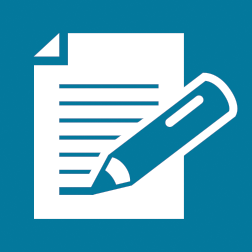 PennyNickelCalculationProbabilityHHHTTHTTNumber of HeadsProbabilityEgg 1Egg 2Egg 3CalculationProbabilityFFFFFMFMFFMMMFFMFMMMFMMMNumber of Male EggsProbabilityTire 1Tire 2Tire 3Tire 4CalculationProbabilityDDDDDDDNDDDNDDDNDDDDDNDNDDNDDNDDNDNDDDNDNDNDNDDDDNDDDNDNDDNDDNDNDDDNDDNDNDNDNDDNDNDNDNDDNDNDNDNDNumber of Defective TiresProbabilityPerson 1Person 2CalculationProbabilityYYYNNYNNNumber of Islanders with the GeneProbabilityPerson 1Person 2CalculationProbabilityLLLRRLRRNumber of Left-handersProbabilityCandy 1Candy 2Candy 3CalculationProbabilityBBBBBNBBNBBBNBNBNBBBNBBNBNBNBBNBNBNBNumber of Blue CandiesProbabilityMother 1Mother 2Mother 3CalculationProbabilityTTTTTNTTNTTTNTNTNTTTNTTNTNTNTTNTNTNTNumber of Mothers who Have TwinsProbabilityPerson 1Person 2CalculationProbabilityOOONONOONONONumber of People with Type O-Negative BloodProbabilityPerson 1Person 2Person 3CalculationProbabilityTTTTTNTTNTTTNTNTNTTTNTTNTNTNTTNTNTNTNumber of People Struck Twice by LightningProbability